Приглашаем врачей: кардиологов, анестезиологов и реаниматологов, терапевтов, врачей функциональной диагностики, сердечно-сосудистых хирургов, рентгеноэндоваскулярных хирургов принять участие в работе цикла повышение квалификации в рамках дополнительного профессионального образования. Программа цикла«ЛЕГОЧНАЯ ГИПЕРТЕНЗИЯ: ДИАГНОСТИКА И ТАКТИКА ВЕДЕНИЯ ПАЦИЕНТОВ» Руководитель: профессор Мартынюк Т.В. Форма обучения на цикле очная     с  25 февраля по  1 марта 2019 года (5 рабочих дней) –на базе НИИ кардиологии им. А.Л.Мясникова НМИЦ кардиологии Минздрава РоссииЛекции читают ведущие научные сотрудники и профессора НМИЦ кардиологии Минздрава России. Участие платное (стоимость обучения слушателя составляет двадцать пять тысяч рублей) за циклДоговор  и копия платежного поручения (при безналичной форме оплаты) предъявляются в первый день учебы.По окончании обучения выдается удостоверение о повышение квалификации установленного образца (36 часа).Для зачисления на цикл необходимо предоставить следующие копии документов, заверенные отделом кадров: диплома, сертификата, трудовой книжки, документа, на основании  которого получен сертификат (интернатура, ординатура, диплом о профессиональной переподготовке в объеме не меньше 500 часов). Паспорт.Справки и заявки на обучение - по телефону 8-499-149-02-98,  тел/факсу 8-495- 414-67-59,  e-mail oporcnpc@list.ru 
ПРОГРАММА(Предварительная программа)понедельник  Место проведения конференц-зал 9  корпуса 09:00-09:30 Регистрация участников,09:30-09.40 Открытие цикла. Академик РАН, проф. Чазова И.Е.09:40-10:00 Лекция «История изучения ЛГ» д.м.н. Мартынюк Т.В.10:00-10:20 Лекция «Легочная гемодинамика в норме» к.м.н. Валиева З.С.10:20-10:50 Лекция «Патогенез и патофизиология ЛГ» к.м.н. Архипова О.А.10:50-11:10 Лекция «Морфологическая картина ЛГ» к.м.н. Курилина Э.В.11:10-11:30 Лекция «Клиническая классификация ЛГ» д.м.н. Мартынюк Т.В.11:30-11:50 Лекция «Эпидемиология и прогноз» д.м.н. Мартынюк Т.В.11.50-12.30 Лекция. «ЭКГ-методы диагностики при ЛГ». д.м.н. Рябыкина Г.В.12.30-13.00 Лекция «Возможности векторкардиографии в диагностике ЛГ» к.м.н. Блинова Е.В.13:00-14:00 ПЕРЕРЫВ14:00-14:30 Лекция «Основы диагностики ЛГ» д.м.н. Мартынюк Т.В.14:30-15:30 Лекция «Эхокардиографические методы обследования в диагностике и дифференциальной диагностике ЛГ» проф. Саидова М.А.15:30-16:30 Лекция «Рентгенологические методы обследования при ЛГ» к.м.н. Коробкова И.З.16:30-17:00 Лекция «Методы КТ и МРТ в диагностике и дифференциальной диагностике ЛГ» к.м.н. Федотенков И.С.вторник 9:30-10:45 СеминарыПрактическое занятие по ЭКГ. проф. Рябыкина.(1 группа)/ Практическое занятие по рентгенографии органов грудной клетки. К.м.н. Коробкова И.З. (2 группа)10:50-11:50 Лекция «Инвазивная диагностика у больных с различными формами ЛГ» д.м.н. Данилов Н.М.11:50–12:20 Лекция «Радиоизотопные методы диагностики при ЛГ » д.м.н. Аншелес А.А.12.20-12.50 Лекция «Оценка функционального статуса у больных ЛГ» к.м.н. Валиева З.С.12:50-13:50 ПЕРЕРЫВ13:50-15:05 Семинары Практическое занятие по ЭКГ. Проф. Рябыкина.(2 группа)/ Практическое занятие по рентгенографии органов грудной клетки. К.м.н. Коробкова И.З. (1 группа)15:10-15:40 Лекция «Регистры пациентов с ЛГ» к.м.н. Архипова О.А.15:40-17:00 Клинические разборы. Итоги дня. Дискуссия. д.м.н. Мартынюк Т.В.среда9:30-10:45 СеминарыПрактическое занятие по ЭхоКГ. Проф. Саидова М.А.(1 группа)/ Практическое занятие по инвазивной диагностике. д.м.н. Данилов Н.М. (2 группа)10:50-11:15 Лекция «Общие лечебные мероприятия» к.м.н. Валиева З.С.11:15–11:45 Лекция «Антагонисты рецепторов эндотелина» д.м.н. Мартынюк Т.В.11:45-12:15 Лекция «Ингибиторы фосфодиэстеразы типа 5» Мартынюк Т.В. 12:15-12:45 Лекция «Простаноиды» к.м.н. Архипова О.А.12:45-13:45 ПЕРЕРЫВ13:45-14:15 Лекция «Стимуляторы растворимой гуаиилатциклазы» Мартынюк Т.В. 14:15-14:45 Лекция «Комбинированная терапия ЛАГ, алгоритм лечения» д.м.н. Мартынюк Т.В.14:50-16:05 СеминарыПрактическое занятие по ЭхоКГ. Проф. Саидова М.А. (2 группа)/ Практическое занятие по инвазивной диагностике. д.м.н. Данилов Н.М. (1 группа)16:05-17:00 Клинические разборы. Итоги дня. Дискуссия. д.м.н. Мартынюк Т.В.четверг09:30-10:40 СеминарыПрактическое занятие по оценке функционального статуса. к.м.н. Валиева З.С. (1 группа)/ Практическое занятие по регистру. к.м.н. Архипова О.А. (2 группа)10:45-11:15 Лекция «Идиопатическая и наследуемая ЛГ» д.м.н. Мартынюк Т.В.11:15–11:45 Лекция «ЛАГ, индуцированная приемом лекарств и токсинов» к.м.н. Зорин А.В.11:45-12:15 Лекция «ЛГ при системных заболеваниях соединительной ткани» к.м.н. Архипова О.А.12:15-12.45 Лекция «Портолегочная гипертензия» к.м.н. Валиева З.С.12:45-13:45 ПЕРЕРЫВ13:45-14:30 Лекция ««ЛГ при ВПС: классификация, тактика лечения, специфическая терапия»» к.м.н. Архипова О.А.14:30-15:10 Лекция «Паллиативные операции у больных с ЛГ» к.м.н. Грамович В.В.15:10-15:40 Лекция «Легочная вено-окклюзионная болезнь и легочный капиллярный гемангиоматоз» к.м.н. Выборов О.Н.15:40-16.10  Лекция «ЛАГ при ВИЧ » к.м.н. Валиева З.С.16:10-17:00 Клинические разборы. Итоги дня. Дискуссия. д.м.н. Мартынюк Т.В.пятница09:30-10:45 СеминарыПрактическое занятие по оценке функционального статуса.к.м.н. Валиева З.С. (2 группа)/ Практическое занятие по регистру. к.м.н. Архипова О.А. (1 группа)10:50-11:20 Лекция «ЛГ при респираторных заболеваниях » к.м.н. Выборов О.Н.11:20–11:50 Лекция «ЛГ при патологии левых отделов сердца » к.м.н. Валиева З.С.11:50–12:20 Лекция «Проблема «атипичной ЛАГ» к.м.н. Грамович В.В.12:20-13:00 Лекция «Неотложные состояния при ЛГ» к.м.н. Архипова О.А. 13:00-14:00 ПЕРЕРЫВ14:00-14:30 Лекция «ХТЭЛГ: основы диагностики и лекарственная терапия» д.м.н. Мартынюк Т.В.14:30-15:00 Лекция «Хирургическое лечение ХТЭЛГ» к.м.н. Мершин К.В.15:00-15:30 Лекция «Баллонная ангиопластика легочных артерий у больных ХТЭЛГ» д.м.н. Данилов Н.М.15:30-16.00 Лекция «ЛГ: группа 5 » к.м.н. Архипова О.А.16:00-17:00 Круглый стол. Клинические разборы. Дискуссия. д.м.н. Мартынюк Т.В.Выдача удостоверенийЛЕКЦИИ: Место проведения конференц-зал  …  корпуса СЕМИНАРЫ: отдел новых методов диагностики, рентгеновский кабинет, отдел рентгенэндоваскулярных методов диагностики и лечения (5 корп.)Участвуют:акад. РАН, проф. Чазова И.Е.,д.м.н. Мартынюк Т.В.,проф. Саидова М.А.,проф. Рябыкина Г.В., д.м.н. Данилов Н.М.,к.м.н. Коробкова И.З.,к.м.н. Федотенков И.С.,к.м.н. Мершин К.В.д.м.н. Аншелес А.А., к.м.н. Блинова Е.В.,к.м.н. Архипова О.А.,к.м.н. Валиева З.С.,к.м.н.  Грамович В.В.,к.м.н. Зорин А.В.,к.м.н. Выборов О.Н.ФГБУ «НАЦИОНАЛЬНЫЙ МЕДИЦИНСКИЙ ИССЛЕДОВАТЕЛЬСКИЙ ЦЕНТР КАРДИОЛОГИИ» Минздрава РоссииГосударственная лицензия на право ведения образовательной деятельности Серия 90Л01  № 0009741 Регистрационный номер № 2651   Дата выдачи  4 октября  2017 г.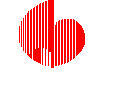 